LO: To compare the physical and human features of Whitby and Ripon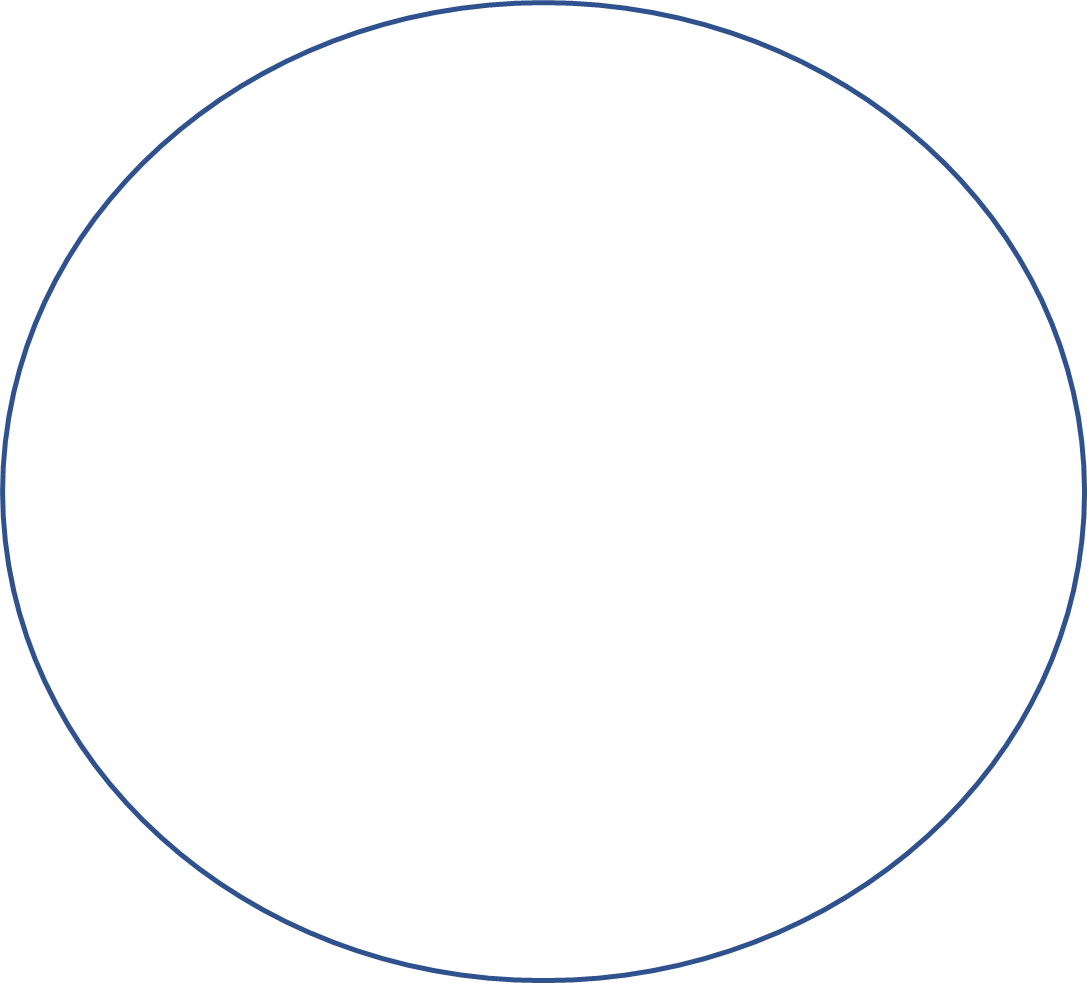 